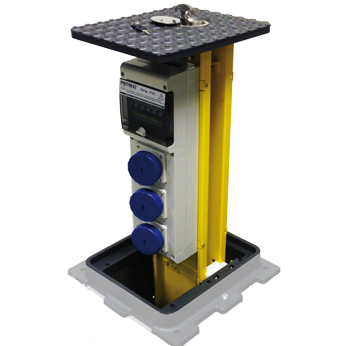 General featuresTechnical specificationMoving towerFE 510 standard steel (iron)Dimensions of moving tower300 x 200 mmHeight of moving tower600 mmFinish of moving towerPolyester powder painting – standard painting: yellowLength of cabel-Protection classification of electrical componentsIP 66Cover plate load classC250Possibility of fillable cover plateno